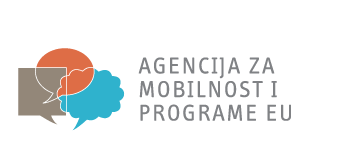 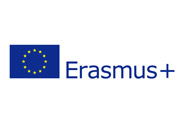 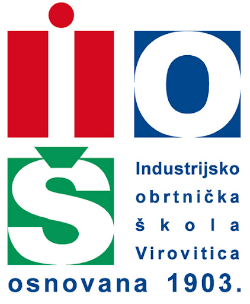 Industrijsko-obrtnička škola ViroviticaPRIJAVA UČENIKA ZA SUDJELOVANJE U PROJEKTU „Renewable beauty“Br. projekta: 2019-1-HR01-KA102-060406Prijavljujem se za sudjelovanje u projektu Renewable beauty. Želim sudjelovati na stručnoj praksi u inozemstvu koja će trajati dva tjedna.U………………….., ........... 2021.                     Potpis: ...........................................................      Potpis: ...........................................................Pozitivni bodoviU tablicu upiši opći uspjeh na kraju prethodno završenih razreda (ako neki razred još ne pohađaš ostavi prazno ili stavi minus). Upisuju se zaključne ocjene (ne na decimalu). Na kraju upiši ocjenu iz praktične nastave.U obrascu mora biti ukupno:  9 ocjena ako si trenutno četvrti razred; 6 ocjena ako trenutno pohađaš treći razred ili 3 ocjene ako trenutno pohađaš drugi razred. Plus dodatne 3 srednje ocjene (prosjek svih općih uspjeha, prosjek ocjena stranih jezika iz svih prethodnih razreda i tako za praktičnu nastavu)Uspjeh na kraju prethodno završenih razreda: (srednja ocjena uspjeha svih razreda= bod)(Motiviranost u struci je procjena strukovnih nastavnika i razrednika, a boduje se od 1 do 5. Procjenu donosi stručni aktiv)(Pohvala na kraju prethodnih razreda donosi 5 bodova)Negativni bodovi(Pedagoške mjere: opomena=5 bodova, ukor=10 bodova, opomena pred isključenje=15 bodova)(Neispričani sati: 5-9=1, 10-14=2, 15-19=3, 20-24=4, 25-29=5, 30 i više neopravdanih sati ne mogu sudjelovati)Ukupno:(popunjavaju koordinatori)Procijeni svoje poznavanje stranog jezika od 1 do 5!Koji strani jezik učiš kao prvi strani jezik? ___________________________________SUGLASNOST RODITELJARenewable beautyJa ...................................................................... ,                  /ime i prezime roditelja/                                                                                                                        suglasan sam da moje dijete ......................................................................................., rođen/a …………………………………………sudjeluje u projektu Renewable beauty, br. projekta 2019-1-HR01-KA102-060406, što uključuje odlazak na stručnu praksu u inozemstvo (Grčka) u trajanju od dva tjedna. Učenik će imati pratnju nastavnika iz Škole. U tu svrhu otvorit ću svom djetetu kunski žiro račun, čiji ću biti supotpisnik (ako je potrebno). Također dozvoljavam da se podaci iz prijavnih obrazaca (ime i prezime učenika, datum rođenja, OIB,  prebivalište) koriste za potrebe projekta.U …………………………, .............. 2021.                                                  Potpis roditelja:                                                                                                    ......................................................Ime:Prezime:Datum rođenja:Adresa (ulica, broj, broj pošte i mjesto):OIB:E-mail adresa:Mobitel:Razrednik:Razred: Zanimanje:LOZINKA: Odaberi lozinku (do 5 slova) i zapiši svoju lozinku, jer će rezultati biti objavljeni pod lozinkama. Motivacijsko pismo (Zašto želim sudjelovati u ovom projektu?)Prvi razredOcjenaDrugi razredOcjenaTreći razredOcjenaSrednja ocjena uspjeha iz svih razreda      Bodovi (popunjavaju koordinatori)Opći uspjehOpći uspjehOpći uspjehStrani jezikStrani jezikStrani jezikPraktična nastavaPraktična nastavaPraktična nastavaUkupnoUkupnoUkupnoMotiviranost u struci (popunjavaju nastavnici)Pohvala na kraju 1. razredaDANEPohvala na kraju 2. razredaDANEPohvala na kraju 3. razredaDANE  Koja mjera/broj sati       BodoviPedagoške mjere na kraju bilo kojeg od prethodno završenih razreda u ovoj školi (npr. ako si imao u 1.razredu ukor i u drugom opomenu to iznosi 15 bodova) Neispričani satiUkupnoPozitivni bodoviNegativni bodoviRazlikaEngleski jezik12345Njemački jezik12345